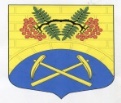 АДМИНИСТРАЦИЯ МУНИЦИПАЛЬНОГО ОБРАЗОВАНИЯ  ПУТИЛОВСКОЕ СЕЛЬСКОЕ ПОСЕЛЕНИЕ КИРОВСКОГО МУНИЦИПАЛЬНОГО РАЙОНА ЛЕНИНГРАДСКОЙ ОБЛАСТИПОСТАНОВЛЕНИЕот _______________2018 года  № _____О внесении изменений в постановление  от 04 марта 2016 года № 48/1«Об утверждении административного регламента предоставления муниципальной услуги «Выдача разрешений на захоронение и подзахоронение на гражданских кладбищах муниципального образования».На основании ст.14 Федерального закона от 06.10.2003 года № 131-ФЗ «Об общих принципах организации местного самоуправления в Российской Федерации», Федерального закона от 27.07.2010 года № 210-ФЗ «Об организации предоставления государственных и муниципальных услуг», в соответствии с Порядком разработки и утверждения административных регламентов предоставления муниципальных услуг муниципальным образованием Путиловское сельское поселение муниципального образования Кировский муниципальный район Ленинградской области (далее – МО Путиловское сельское поселение), утвержденным постановлением администрации МО Путиловское сельское поселение от 07.12.2010 года № 204, в целях повышения качества и доступности предоставления муниципальных услуг, администрация МО Путиловское сельское поселение постановляет:Внести изменения в раздел 6:          - исключить п. 6.7;         - п. 6.8  переименовать в п. 6.7.2. Опубликовать настоящее постановление на официальном сайте администрации.   3.  Контроль за исполнением настоящего постановления оставляю за собой.Заместитель главы администрации                                             Т.Н.ИванцоваРазослано: дело, , прокуратура, сайт администрации